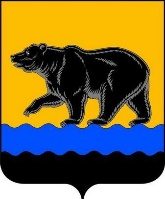 ДУМА  ГОРОДА  НЕФТЕЮГАНСКАР Е Ш Е Н И ЕО внесении изменений в решение Думы города Нефтеюганска«О структуре администрации города Нефтеюганска»Принято Думой города19 июня 2024 года В соответствии с Федеральным законом от 06.10.2003 №131-ФЗ «Об общих принципах организации местного самоуправления в Российской Федерации», руководствуясь статьями 19, 27 Устава города Нефтеюганска, Положением о порядке представления структуры администрации города Нефтеюганска главой города Нефтеюганска и ее утверждения Думой города Нефтеюганска, утвержденным решением Думы города Нефтеюганска от 20.12.2023 № 454-VII, заслушав решение комиссии по экономическому развитию и вопросам местного самоуправления, Дума города решила:1. Внести в решение Думы города Нефтеюганска от 23.03.2022 №112-VII «О структуре администрации города Нефтеюганска» (с изменениями от 29.05.2024 №585-VII) следующие изменения:1) приложение 1 изложить в новой редакции согласно приложению к настоящему решению;2) приложение 2 признать утратившим силу. 2.Опубликовать решение в газете «Здравствуйте, нефтеюганцы!» и разместить на официальном сайте органов местного самоуправления города Нефтеюганска.3.Решение вступает в силу после официального опубликования. Временно исполняющий полномочия                 Председатель Думы главы города Нефтеюганска                                 города Нефтеюганска                _______________А.В.Пастухов      		          ____________М.М.Миннигулов19 июня 2024 года№ 596-VII Приложение к решению      Думы города Нефтеюганска                                                                            от 19.06.2024 № 596-VIIСтруктураадминистрации города НефтеюганскаАппарат управления1.Глава города Нефтеюганска2.Первый заместитель главы города 3.Заместитель главы города 4.Заместитель главы города 5.Заместитель главы городаСтруктурные подразделения и органы администрации города Нефтеюганска1.Департаменты:1.1. Департамент муниципального имущества1.2. Департамент градостроительства и земельных отношений1.3. Департамент жилищно-коммунального хозяйства1.4. Департамент образования 1.5. Департамент экономического развития1.6. Департамент по делам администрации1.7. Департамент финансов2.Комитеты:2.1. Комитет специальных мероприятий2.2. Комитет физической культуры и спорта2.3. Комитет культуры и туризма3.Управления:3.1. Юридическо-правовое управление4.Отделы:4.1. Отдел организации деятельности по вопросам общественной безопасности 4.2. Отдел по организации деятельности комиссии по делам несовершеннолетних и защите их прав4.3. Отдел по обеспечению деятельности административной комиссии4.4. Отдел по делам гражданской обороны и чрезвычайным ситуациям4.5. Отдел финансового контроля4.6. Отдел записи актов гражданского состояния.5. Служба муниципального контроляОрганы администрации города Нефтеюганска, учреждённые в качестве юридических лиц1.Департамент муниципального имущества администрации города Нефтеюганска2.Департамент градостроительства и земельных отношений администрации города Нефтеюганска3.Департамент жилищно-коммунального хозяйства администрации города Нефтеюганска4.Департамент образования администрации города Нефтеюганска 5.Департамент финансов администрации города Нефтеюганска6.Комитет физической культуры и спорта администрации города Нефтеюганска.7.Комитет культуры и туризма администрации города Нефтеюганска